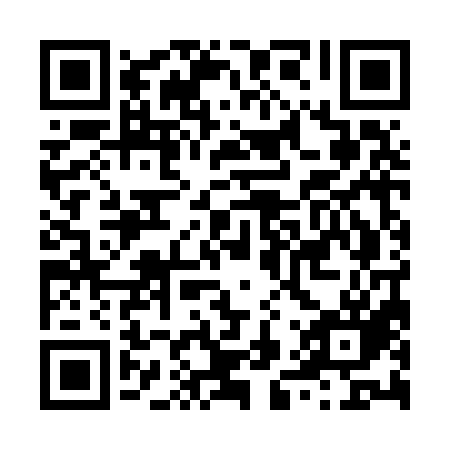 Prayer times for Tremmelschwang, GermanyMon 1 Apr 2024 - Tue 30 Apr 2024High Latitude Method: Angle Based RulePrayer Calculation Method: Muslim World LeagueAsar Calculation Method: ShafiPrayer times provided by https://www.salahtimes.comDateDayFajrSunriseDhuhrAsrMaghribIsha1Mon5:076:551:214:557:489:292Tue5:046:531:214:567:499:313Wed5:026:511:204:577:509:334Thu4:596:491:204:577:529:355Fri4:576:471:204:587:539:376Sat4:546:451:194:597:559:397Sun4:526:431:194:597:569:408Mon4:496:411:195:007:589:429Tue4:476:391:195:017:599:4410Wed4:446:371:185:018:009:4611Thu4:426:351:185:028:029:4812Fri4:396:331:185:038:039:5013Sat4:376:311:175:038:059:5214Sun4:346:291:175:048:069:5415Mon4:326:271:175:048:089:5616Tue4:296:251:175:058:099:5817Wed4:276:231:175:068:1010:0018Thu4:246:221:165:068:1210:0219Fri4:216:201:165:078:1310:0420Sat4:196:181:165:078:1510:0621Sun4:166:161:165:088:1610:0822Mon4:146:141:165:098:1810:1123Tue4:116:121:155:098:1910:1324Wed4:086:111:155:108:2010:1525Thu4:066:091:155:108:2210:1726Fri4:036:071:155:118:2310:1927Sat4:016:051:155:118:2510:2128Sun3:586:041:155:128:2610:2429Mon3:556:021:145:128:2710:2630Tue3:536:001:145:138:2910:28